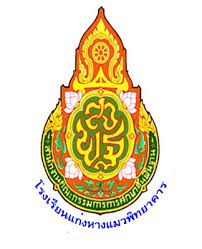 แบบบันทึกผลการจัดกิจกรรมแนะแนวภาคเรียนที่ 2 ปีการศึกษา 2559โรงเรียนแก่งหางแมวพิทยาคาร อำเภอแก่งหางแมว จังหวัดจันทบุรีสำนักงานเขตพื้นที่การศึกษามัธยมศึกษาเขต 17ชั้นมัธยมศึกษาปีที่ ____ / _____ครูที่ปรึกษา 1. ___________________________________________			         2. ___________________________________________สรุปผลการประเมินการอนุมัติผลการประเมิน อนุมัติ	     ไม่อนุมัติ	     ลงชื่อ __________________________ ครูที่ปรึกษา อนุมัติ	     ไม่อนุมัติ	     ลงชื่อ __________________________ หัวหน้ากิจกรรมพัฒนาผู้เรียน อนุมัติ	     ไม่อนุมัติ	     ลงชื่อ __________________________ หัวหน้างานทะเบียนวัดผลเรียนเสนอเพื่อโปรดพิจารณา				     ลงชื่อ __________________________ รองผู้อำนวยการ/รองอาจารย์ใหญ่ อนุมัติ	     ไม่อนุมัติ	    		     __________________________ 						          ( นายเสนอ  นวนกระโทก )						ผู้อำนวยการโรงเรียนแก่งหางแมวพิทยาคาร					วันที่ ______ เดือน _________________ พ.ศ. _________บันทึกเวลาการเข้าร่วมกิจกรรมแนะแนวของนักเรียนภาคเรียนที่ 2 ปีการศึกษา 2559หมายเหตุ นักเรียนต้องมีเวลาเข้าร่วมกิจกรรมร้อยละ 80 ขึ้นไปจึงจะผ่านเกณฑ์การประเมินแบบบันทึกผลการจัดกิจกรรมแนะแนวสัปดาห์ที่ _____  วันที่ _____ เดือน _______________ พ.ศ. _________แผนการจัดกิจกรรมแนะแนวที่ ______ เรื่อง __________________________________________ผลการประเมินตามจุดประสงค์การเรียนรู้	จำนวนนักเรียนทั้งหมด __________ คน			ผ่าน    _________ คน  คิดเป็นร้อยละ __________			ไม่ผ่าน _________ คน  คิดเป็นร้อยละ __________ผลการประเมินพฤติกรรมระหว่างเรียน____________________________________________________________________________________________________________________________________________________________________________________________________________________________________________________________________________________________________________________________________หลักฐานแสดงร่องรอยการจัดกิจกรรม (ใบงาน ใบความรู้ รูปถ่าย หรือชิ้นงานของนักเรียน)___________________________________________________________________________________________________________________________________________________________________________________________________________________________________________________ปัญหา/อุปสรรค และข้อเสนอแนะ___________________________________________________________________________________________________________________________________________________________________________________________________________________________________________________ลงชื่อ __________________________________ ครูที่ปรึกษา			            (________________________________)                   ลงชื่อ __________________________________ ผู้นิเทศ/หัวหน้างานแนะแนว			                   ( นางสาวศิริรัตน์  ผดุงสมบัติ )หมายเหตุ แนบหลักฐานแสดงร่องรอยการจัดกิจกรรมแนบท้ายแบบบันทึกแต่ละสัปดาห์ด้วยจำนวนนักเรียนผลการประเมินผลการประเมินหมายเหตุจำนวนนักเรียนผ่าน (คน)ไม่ผ่าน (คน)หมายเหตุคิดเป็นร้อยละเลขที่ชื่อ – สกุลบันทึกเวลาการเข้าร่วมกิจกรรมบันทึกเวลาการเข้าร่วมกิจกรรมบันทึกเวลาการเข้าร่วมกิจกรรมบันทึกเวลาการเข้าร่วมกิจกรรมบันทึกเวลาการเข้าร่วมกิจกรรมบันทึกเวลาการเข้าร่วมกิจกรรมบันทึกเวลาการเข้าร่วมกิจกรรมบันทึกเวลาการเข้าร่วมกิจกรรมบันทึกเวลาการเข้าร่วมกิจกรรมบันทึกเวลาการเข้าร่วมกิจกรรมบันทึกเวลาการเข้าร่วมกิจกรรมบันทึกเวลาการเข้าร่วมกิจกรรมบันทึกเวลาการเข้าร่วมกิจกรรมบันทึกเวลาการเข้าร่วมกิจกรรมบันทึกเวลาการเข้าร่วมกิจกรรมบันทึกเวลาการเข้าร่วมกิจกรรมบันทึกเวลาการเข้าร่วมกิจกรรมบันทึกเวลาการเข้าร่วมกิจกรรมบันทึกเวลาการเข้าร่วมกิจกรรมบันทึกเวลาการเข้าร่วมกิจกรรมสรุปผลการเข้าร่วมกิจกรรมสรุปผลการเข้าร่วมกิจกรรมสรุปผลการเข้าร่วมกิจกรรมสรุปผลการเข้าร่วมกิจกรรมเลขที่ชื่อ – สกุลรวม (ครั้ง)ร้อยละผ่านไม่ผ่าน